							Tarasafe Ultra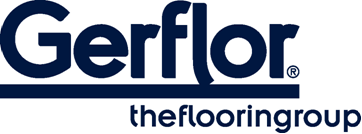 O TARASAFE ULTRA é um revestimento de pavimento vinílico antiderrapante com uma camada de desgaste de vinil e partículas de vidro mineral profundamente incorporadas (patenteadas) e lascas coloridas para um design decorativo.É reforçado com uma grelha de fibra de vidro sob a forma de uma folha.Inclui o tratamento de superfície SparClean®, uma solução económica e de baixa manutenção que proporciona uma resistência extrema à sujidade e às manchas. De acordo com a norma ISO 22196, tem uma atividade antibacteriana contra MRSA de 99% após 24 horas.É uma solução ideal para aplicações de tráfego intenso, onde é necessária uma maior resistência ao deslizamento, durabilidade, higiene e fácil manutenção. Tarasafe é adequado para a maioria das áreas comerciais e industriais, com uma garantia de 12 anos.É isento de metais pesados e CMR 1 e 2 e está 100% em conformidade com o REACH. A taxa de emissão de COV do produto é < 100 µg/m3 (TVOC após 28 dias - ISO 16000 -6). É 100% reciclável.